Žák dohodnutým způsobem elektronicky odevzdá pracovní list pod názvem „PL05_(Prijmeni)“.Hodnoty součástek nejprve proměřte, nižší hodnota rezistoru by mohla poškodit zařízení.Propojte dílčí úlohy s výstupem na jeden dashboardPomocí uzlů link propojte hodnoty vstupů a výstupů z jednotlivých dílčích úloh na kartu dashboard.  Sestavte diagram dashboardPodle grafického rozložení na obrázku sestavte diagram dashboard.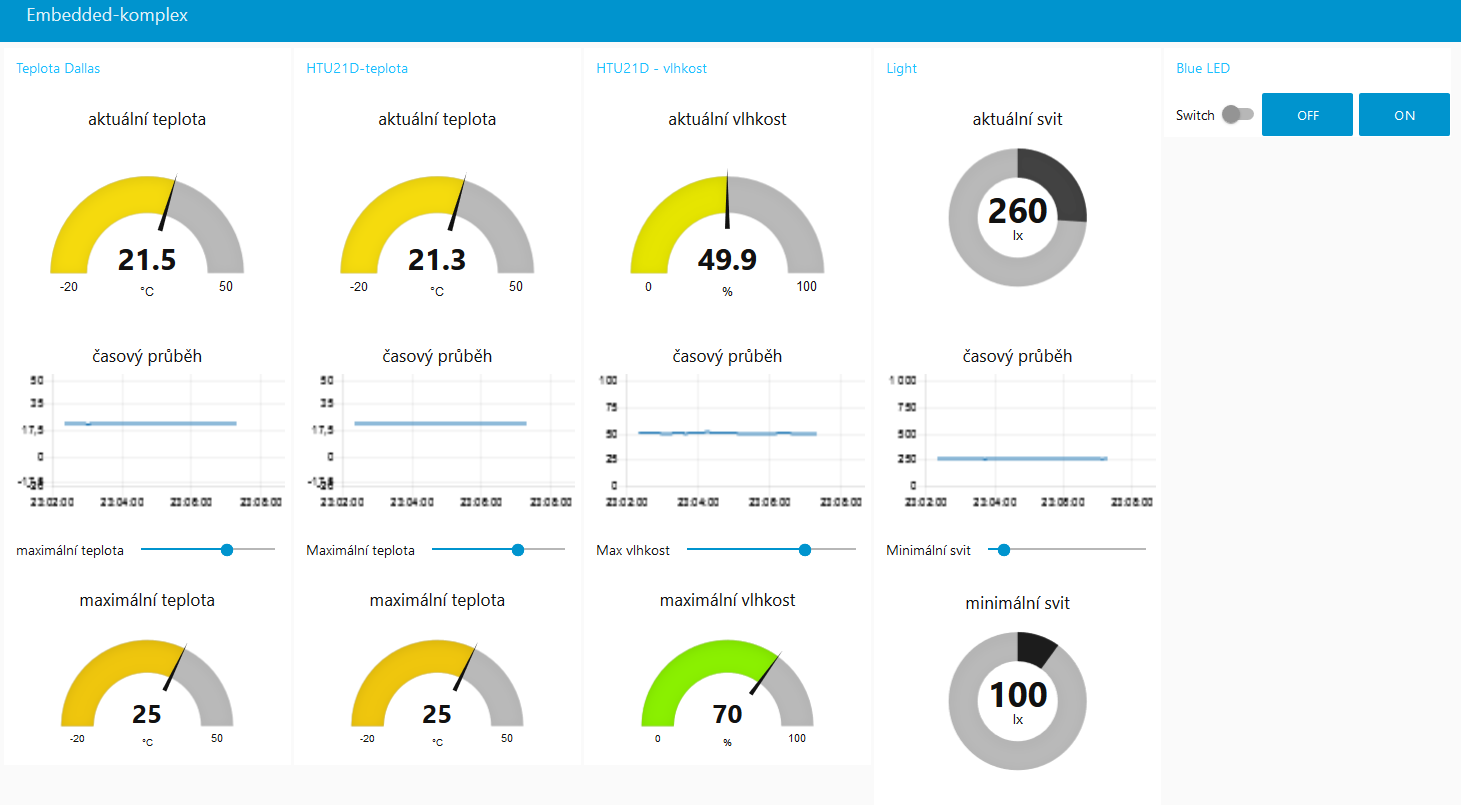 Vytvořte posuvník pro zadání maximálních hodnotPomocí uzlu slider vytvořte posuvník s odpovídajícím názvem topicu a příslušným rozsahem hodnot s možností připojit na vstup výchozí hodnotu generovanou uzlem inject. Vytvořte funkci limit Pomocí podmíněných příkazů uložte do proměnné temp aktuální měřenou hodnotu a do proměnné max hodnotu z posuvníku. Porovnáním hodnot generujte při překročení maximální hodnoty topic „blueLED“ s hodnotou 1. Opakovaně generujte topic „blueLED“ s hodnotou 0 pro reset signalizace překročení maximální hodnoty.Pomůcky: Rasberry Pi 3, nepájivé pole, LED dioda, rezistor 220 Ω, Dallas (DS1820), HTU21D,  A/D převodník MCP3008, 2x rezistor 4K7 Ω, fotorezistor GL5539, propojovací vodiče.Literatura a zdroje informací: využití literatury z dílčích úloh, NodeRED manuál: https://nodered.org/docs/user-guide/  PL05_komplexPL05_komplexČíslo pracovního listu:       
5Předmět: Příjmení a jméno:Číslo pracovního listu:       
5Zaměření:Třída:Číslo pracovního listu:       
5